به نام ایزد  دانا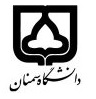 (کاربرگ طرح درس)                   تاریخ بهروز رسانی: 15/3/1400              دانشکده     مهندسی برق و کامپیوتر                                               نیمسال اول/دوم سال تحصیلی 97-98بودجهبندی درسمقطع: کارشناسی□کارشناسی ارشد  دکتریمقطع: کارشناسی□کارشناسی ارشد  دکتریمقطع: کارشناسی□کارشناسی ارشد  دکتریتعداد واحد: نظری3 عملی...تعداد واحد: نظری3 عملی...فارسی: روش‌های اجزائ محدود فارسی: روش‌های اجزائ محدود نام درسپیشنیازها و همنیازها: پیشنیازها و همنیازها: پیشنیازها و همنیازها: پیشنیازها و همنیازها: پیشنیازها و همنیازها: Finite Element MethodsFinite Element Methodsنام درسشماره تلفن اتاق: 31533981شماره تلفن اتاق: 31533981شماره تلفن اتاق: 31533981شماره تلفن اتاق: 31533981مدرس/مدرسین: حمیدرضا ایزدفرمدرس/مدرسین: حمیدرضا ایزدفرمدرس/مدرسین: حمیدرضا ایزدفرمدرس/مدرسین: حمیدرضا ایزدفرمنزلگاه اینترنتی:منزلگاه اینترنتی:منزلگاه اینترنتی:منزلگاه اینترنتی:پست الکترونیکی: hrizadfar@semnan.ac.irپست الکترونیکی: hrizadfar@semnan.ac.irپست الکترونیکی: hrizadfar@semnan.ac.irپست الکترونیکی: hrizadfar@semnan.ac.irبرنامه تدریس در هفته و شماره کلاس: برنامه تدریس در هفته و شماره کلاس: برنامه تدریس در هفته و شماره کلاس: برنامه تدریس در هفته و شماره کلاس: برنامه تدریس در هفته و شماره کلاس: برنامه تدریس در هفته و شماره کلاس: برنامه تدریس در هفته و شماره کلاس: برنامه تدریس در هفته و شماره کلاس: اهداف درس: آشنایی با روشهای عددی در تحلیل ماشینهای الکتریکیاهداف درس: آشنایی با روشهای عددی در تحلیل ماشینهای الکتریکیاهداف درس: آشنایی با روشهای عددی در تحلیل ماشینهای الکتریکیاهداف درس: آشنایی با روشهای عددی در تحلیل ماشینهای الکتریکیاهداف درس: آشنایی با روشهای عددی در تحلیل ماشینهای الکتریکیاهداف درس: آشنایی با روشهای عددی در تحلیل ماشینهای الکتریکیاهداف درس: آشنایی با روشهای عددی در تحلیل ماشینهای الکتریکیاهداف درس: آشنایی با روشهای عددی در تحلیل ماشینهای الکتریکیامکانات آموزشی مورد نیاز:امکانات آموزشی مورد نیاز:امکانات آموزشی مورد نیاز:امکانات آموزشی مورد نیاز:امکانات آموزشی مورد نیاز:امکانات آموزشی مورد نیاز:امکانات آموزشی مورد نیاز:امکانات آموزشی مورد نیاز:امتحان پایانترمامتحان میانترمارزشیابی مستمر(کوئیز)ارزشیابی مستمر(کوئیز)فعالیتهای کلاسی و آموزشیفعالیتهای کلاسی و آموزشینحوه ارزشیابینحوه ارزشیابی155درصد نمرهدرصد نمرهNumerical Techniques in Electromagnetics, by:SadikuElectrical Machines Analysis Using Finite Element Methods, by: Bianchi Numerical Techniques in Electromagnetics, by:SadikuElectrical Machines Analysis Using Finite Element Methods, by: Bianchi Numerical Techniques in Electromagnetics, by:SadikuElectrical Machines Analysis Using Finite Element Methods, by: Bianchi Numerical Techniques in Electromagnetics, by:SadikuElectrical Machines Analysis Using Finite Element Methods, by: Bianchi Numerical Techniques in Electromagnetics, by:SadikuElectrical Machines Analysis Using Finite Element Methods, by: Bianchi Numerical Techniques in Electromagnetics, by:SadikuElectrical Machines Analysis Using Finite Element Methods, by: Bianchi منابع و مآخذ درسمنابع و مآخذ درستوضیحاتمبحثشماره هفته آموزشیتعریف روشهای تحلیلی و عددی و انواع آن1معرفی روابط و معادلات الکترومغناطیس- تعریف تابع عملگر- انواع PDE ها2معرفی روش تفاضل محدود و نحوه استفاده آن در حل PDEها3حل PDE های هذلولوی، بیضی گون و سهموی با روش تفاضل محدود4حل معادلات لاپلاس و پواسن با FDM5پایداری مسائل FDM6تعریف فانکشن و فانکشنال- نحوه محاسبه فانکشن به کمک فانکشنال و برعکس- محاسبه معادله اویلر یک PDE7معرفی روش مستقیم ( ریتز)-روش غیرمستقیم ( باقیمانده‌های وزین)8ادامه روش باقیمانده های وزن دار در حل PDE9تعریف FEM، گره، مش و کاربرد FEM در الکترومغناطیس10FEM یک بعدی11ادامه روش اجزائ محدود یک بعدی12اجزای محدود دو بعدی و استاده آن در الکترومغناطیس13حل معادلات لاپلاس ( توزیع پتانسیل) و پویسان14استفاده از FEM در تحلیل ماشینهای الکتریکی و ترانسفورماتورها- آموزش نرم افزار MAXWELL15آموزش نرم افزار MAXWELL  و جی مگ- حل مثال ماشینهای الکتریکی با آنها16